Дата: 30.01.2021г.Группа: 20-ЭК-1дНаименование дисциплины/МДК: МатематикаТема: Уравнения.Свойства: 	1) 		2)	1. Решение квадратных уравненийУравнение вида   ax² + bx + с = 0, с коэффициентами  a, b, c  и переменной  x, называется квадратным уравнением или уравнением второй степени.Коэффициенты a, b, c  - любые действительные числа:
a – старший коэффициент, b – второй коэффициент, c – свободный член.Если  a = 1, то уравнение называют приведённым, если  a ≠ 1,  то – неприведённым.Если  b = 0  или/и  с = 0  то уравнение называют неполным.Корнем квадратного уравнения вида  ax² + bx + с = 0  называют всякое значение переменной  х, при котором квадратный трехчлен  ax² + bx + с  обращается в 0. Решить квадратное уравнение – значит, найти все его корни или установить, что действительных корней нет.Если квадратное уравнение имеет действительные корни, то максимум их два. Алгоритм решения полного квадратного уравнения:1) преобразовать уравнение второй степени к стандартному виду 
ax² + bx + с = 0 (избавиться от дробей, раскрыть скобки, перенести все значения в левую часть);2) вычислить корни по формулам:                                          					       (1)                                                                                                  (2) a, b, c – коэффициенты;       D – дискриминант;        – корни уравнения.Если  D > 0, то уравнение имеет два действительных корня, если  D = 0, то уравнение имеет один действительный корень, если  D < 0, то уравнение не имеет действительных корней.Пример 1. Решить уравнение x2 − 8x + 12 = 0.Выпишем коэффициенты для уравнения и найдем дискриминант:  a = 1, b = −8, c = 12;
D = (−8)2 − 4 · 1 · 12 = 64 − 48 = 16;D > 0 ⇒ уравнение имеет два корня. Найдем их: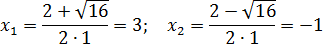 Ответ: 6; 2. Алгоритм решения неполного квадратного уравнения вида  ax² + bx = 0:Квадратное уравнение вида  ax² + bx = 0  решается путём разложения на линейные множители  x(ax + b) = 0, приравнивания каждого множителя к нулю и решения совокупности двух уравнений  x = 0  и  ax + b = 0. Пример 2. Решить уравнение  2x(x-2) =0Ответ: 0; 2.Алгоритм решения неполного квадратного уравнения вида  ax² + c = 0:преобразовать уравнение к виду: ;     2) найти корни по формуле: .Пример 3. Решить уравнение .Ответ: -2,5; 2,5.Решением неполного квадратного уравнения вида  ax² = 0 является один действительный корень  x = 0.Решение квадратных уравнений с помощью теоремы Виета.Теорема Виета: сумма корней приведённого квадратного уравнения равна второму коэффициенту, взятому с противоположным знаком, а произведение корней равно свободному члену.Пусть  где a=1, тогдаИспользуя теорему Виета были выражены сумма и произведение корней произвольного квадратного уравнения.Пусть  Примеры решения заданий с использованием теоремы Виета.Пример 4. Решить уравнение  x² + 4x + 3 = 0. По формулам теоремы Виета для приведённого квадратного уравнения подберём корни х = -3 и х = -1;проверим: (-3)² + 4 * (-3) + 3 = 0  и  (-1)² + 4 * (-1) + 3 = 0.Ответ: -3; -1.Пример 5. Один из корней уравнения  5x² + bx + 24 = 0  равен 8. Найти другой корень и коэффициент b.Составим и решим систему согласно сумме и произведению корней для любого квадратного уравнения:Ответ: второй корень равен 3/5, коэффициент b равен -43.Уравнения высших степеней, решение биквадратного уравнения.Биквадратным уравнением называется уравнение вида  ax4 + bx² + с = 0. Решается такое уравнение заменой  x² = y  и  переходу к обычному квадратному уравнению.Пример 6. Решить уравнение.Обратная замена:Ответ: -2; -5; 2; 5.2. Решение дробно-рациональных уравненийДробные уравнения, содержащие и в числителях, и в знаменателях многочлены с неизвестной, называются дробно-рациональными.Алгоритм решения дробно-рациональных уравнений:1) перенести все дроби и члены уравнения в левую часть;2) привести левую часть уравнения к общему знаменателю;3) разбить исходное уравнение на два: числитель приравнять к нулю, знаменатель поставить в условие неравенства нулю.Пример 1. Найдите корень уравнения: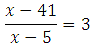 Отметим, что х не равен пяти (обращает знаменатель в ноль). Умножим обе части уравнения на (х – 5):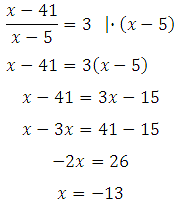 Сделаем проверку: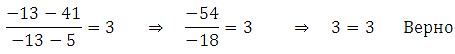 Ответ:  –13Пример 2. Найдите корень уравнения: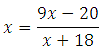 Если уравнение имеет более одного корня, в ответе укажите больший из них.Сразу отметим, что х ≠ -18, так как при х = – 18 знаменатель обращается в ноль, а на ноль делить нельзя. Умножим обе части на (х+18):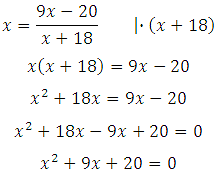 Решаем квадратное уравнение: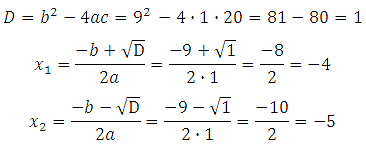 Больший из них    – 4.Сделаем проверку (проверяем оба корня):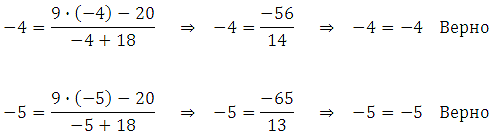 Ответ: – 4Пример 3. Найдите корень уравнения: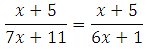 Если уравнение имеет более одного корня, в ответе запишите больший из корней.Умножим обе части на (7х + 11)(6х + 1), получим: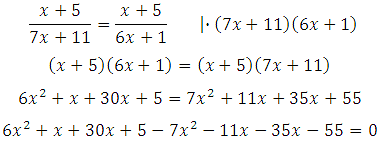 Сокращаем подобные члены, получим     – х2 – 15х – 50 = 0Умножаем обе части на  –1: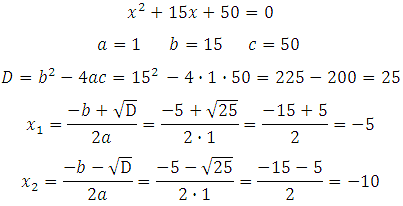 Больший из корней  равен    – 5.Проверка (проверяем оба корня):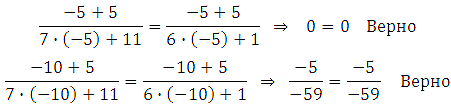 Ответ: – 5Пример 4. Найдите корень уравнения:Ответ: 1; 2.Пример 5. Найдите корень уравнения:Ответ: 4.Пример 6. Найдите корень уравнения:Ответ: -1; 2,5.Контрольные вопросы (тест или задания для самостоятельной работы):1.Что называется уравнением?2.Перечислите свойства уравнений. 3. Что называется дробно-рациональным уравнением ?4. Сколько решений имеет квадратное уравнение, если дискриминант равен нулю, больше нуля, меньше нуля?5. Назовите теорему Виета?Решить задания по учебнику Ш.А. Алимова № 1321, 1324-1326 (четные)Преподаватель:                                                М.У Чупановаax=bУравнение - равенство с переменной!Корнем (или решением) уравнения называется значение переменной, при подстановке которого в уравнение получится истинное равенствоУравнение называется равносильным (<=>), если множества их решений равны.Еcли к обеим частям уравнения прибавить одно и то же число, то получится уравнение равносильное данному.Если обе части уравнения умножить или разделить на одно и то же число, не равное нулю, то получится уравнение, <=> данному.